				ZŠ   a   MŠ   OLBRAMICE,   p.   o. 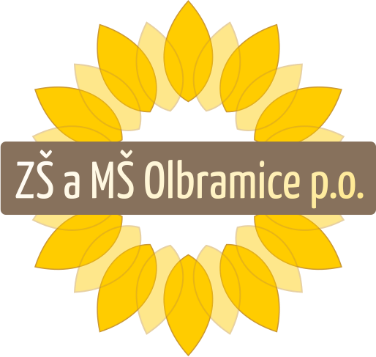 					      Hlavní  25,  Olbramice						        tel.: 556 420 836				          e-mail: zsolbramice@seznam.czŽÁDOST O UVOLNĚNÍ ŽÁKA Z VYUČOVÁNÍŽádám o uvolnění svého dítěte _____________________________, žáka/žákyně ___ ročníku, z výuky ve dnech ________________ z důvodu _____________________________________
Zavazujeme se, že zmeškané učivo s dítětem doplníme.Podpis zákonného zástupce   …………………………………Třídní učitel/ka 			…………………………………Ředitel/ka			…………………………………V _______________________							Dne ___________